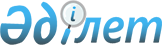 Бурабай аудандық мәслихаттың 2014 жылғы 15 сәуірдегі № 5С-29/3 шешімі өз күшін жойды деп тану туралыАқмола облысы Бурабай аудандық мәслихатының 2016 жылғы 8 маусымдағы № 6С-3/1 шешімі      "Қазақстан Республикасындағы жергiлiктi мемлекеттiк басқару және өзін-өзі басқару туралы" Қазақстан Республикасының 2001 жылғы 23 қаңтардағы Заңының 6 бабына, "Құқықтық актілер туралы" Қазақстан Республикасының 2016 жылғы 6 сәуірдегі Заңының 46 бабына сәйкес, Бурабай аудандық мәслихат ШЕШІМ ЕТТІ:

      1. "Бурабай аудандық мәслихатының регламентін бекіту туралы" 2014 жылғы 15 сәуірдегі Бурабай аудандық мәслихаттың № 5С-29/3 (Нормативтік құқықтық актілерді мемлекеттік тіркеу тізілімінде № 4194 болып тіркелген, 2014 жылғы 5 маусымда аудандық "Бурабай" және "Луч" газеттерінде жарияланған) шешімі өз күшін жойды деп танылсын.

      2. Осы шешім қол қойылған күнінен бастап күшіне енеді және қолданысқа енгізіледі.


					© 2012. Қазақстан Республикасы Әділет министрлігінің «Қазақстан Республикасының Заңнама және құқықтық ақпарат институты» ШЖҚ РМК
				
      Аудандық мәслихаттың
ІІІ (кезектен тыс)
сессиясының төрағасы

Ж.Бектұров

      Аудандық мәслихаттың
хатшысы

Ө.Бейсенов
